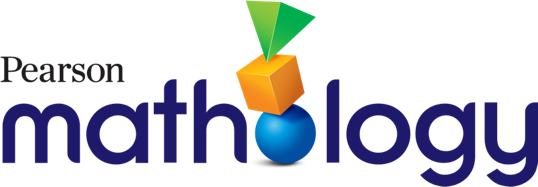 Grade 2 Sample Long-Range Pathway – Option 3In the example below, the suggested learning is focused on Number for the first few months of the year, allowing students to deepen these concepts early and providing more sustained learning in these areas. The other strands are explored more as monthly units of study which are completed.StrandBig IdeasConceptual ThreadsMath Every Day ActivitiesActivity Kit Mathology Little BooksPractice and Learning CentresSept.NumberNumbers tell us how many and how muchApplying the principles of countingRecognizing and writing numeralsCountingCard 1A:Skip-Counting on a Hundred Chart/Skip-Counting from Any NumberCard 1B:Skip-Counting with Actions/What’s Wrong? What’s Missing?Number Cluster 1Counting Activities 1–5**Teachers may choose a smaller number range to begin the year and extend these activities over time.What Would You Rather?Ways To CountCounting and subitizing practice, including 
skip-countingOrdering and comparing smaller numbersSept.NumberNumbers are related in many waysEstimating quantities and numbersDecomposing wholes into parts and composing wholes from partsNumber Relationships 1 Card 2A:Show Me in Different Ways/Guess My NumberCard 2B:Math Commander/Building an Open Number LineNumber Cluster 2Number Relationships 1Activities 6–12What Would You Rather?Back to BatocheThe Great Dogsled RaceCounting and subitizing practice, including 
skip-countingComparing and ordering numbers and quantitiesNumber riddles using odd, even, and ordinal termsOct.Patterning and AlgebraRegularity and repetition form patterns that can be generalized and predicted mathematicallyIdentifying, sorting, and classifying attributes and patterns mathematically (e.g., number of sides, shape, size)Identifying, reproducing, extending, and creating patterns that repeatRepresenting and generalizing increasing/decreasing patternsRepeating PatternsCard 1:Show Another Way/Repeating Patterns Around UsIncreasing/Decreasing PatternsCard 2A:How Many Can We Make?/ Error HuntCard 2B:Making Increasing Patterns/Making Decreasing PatternsPatterning and AlgebraCluster 1Repeating PatternsActivities 1–5Patterning and AlgebraCluster 2Increasing/Decreasing* PatternsActivities 6–14*Decreasing patterns are for Ontario onlyPattern QuestThe Best SurpriseExtending, creating, and predicting elements in repeating patterns and identifying the coreCreating concrete increasing/decreasing patternsSorting 2-D shapes and determining sorting rulesNov.NumberQuantities and numbers can be grouped by or  partitioned into equal-sized unitsUnitizing quantities into ones, tens, and hundreds (place value concepts)Unitizing quantities and comparing units to the wholeGrouping and Place ValueCard 3A:Adding Ten/ Taking Away TenCard 3B:Thinking Tens/ Describe MeNumber Cluster 3Grouping and Place ValueActivities 13–16A Class-full of ProjectsSkip-counting practiceMental math activitiesComparing and ordering numbers on a number lineComposing and decomposing numbers including in tens and onesCreating and solving story problems Nov.NumberQuantities and numbers can be added and subtracted to tell how many and how muchDeveloping fluency of addition and subtraction computationDeveloping conceptual meaning of addition and subtractionOperational FluencyCard 7A:Doubles and Near-Doubles/I Have… 
I Need…Card 7B:Hungry Bird/Make 10 SequencesNumber Cluster 7Operational FluencyActivities 32–36 Array’s BakeryMarbles, Alleys, Mibs, and Guli!The Great Dogsled RaceComparing and ordering numbers Creating and solving story problemsMental math to 20: doubles,1 or 2 more or less, makingtens, adding andsubtracting zero subtractionNov./Dec.Number Financial Literacy**Ontario and BC onlyFinancial literacyCard 9:Collections of Coins/ Showing Money in  Different WaysNumber Cluster 9Financial LiteracyActivities 43–47The Money JarUsing coins to show 
skip-counting to a given numberCreating and solving story problems using coinsCreating, finding missing elements, and predicting elements in concrete and numerical growing patterns Dec.Geometry2-D shapes and 3-D solids can be analyzed and classified in different ways by their attributes2-D shapes and 3-D solids can be transformed in many ways and analyzed for changeInvestigating geometric attributes and properties of 
2-D shapes and 3-D solidsExploring 2-D shapes and 3-D solids by applying and visualizing transformations2-D ShapesCard 1: Visualizing Shapes/ Comparing ShapesGeometry Cluster 1 2-D ShapesActivities 1–5I Spy Awesome BuildingsSharing Our StoriesSorting by one or two attributes and identifying the sorting ruleMaking pictures with 
2-D shapesShape riddlesCreating, extending, translating, and predicting elements in repeating patternsDec.Measurement**All provinces except for BCMany things in our world(e.g., objects, spaces, events) have attributes that can be measured and compared.Understanding attributes that can be measuredTime and temperatureCard 3A: Hula Hoop Clock*/Calendar QuestionsCard 3B: Monthly Mix-Up/Thermometer Drop or Pop**Ontario only Measurement 
Cluster 3Time and TemperatureActivities 13–14Activities 15–18**Ontario only Creating, finding missing elements, and predicting elements in concrete and numerical increasing and decreasing patterns Mental math activitiesShape trains with 1 or 2 attributes changing or sorting 2-D shapes and 3-D solidsJan.NumberNumbers are related in many waysDecomposing wholes into parts and composing wholes from partsNumber Relationships 2 Card 5A:Which Ten Is Nearer?/Building NumbersCard 5B:How Many Ways?/What’s the Unknown Part?Number Cluster 5Number Relationships 2Activities 22–25Back to BatocheFamily Fun DayA Class-full of ProjectsCounting and subitizing practice, including 
skip-countingComparing and ordering numbers and quantities Estimating quantity using referentsMissing parts 20 = ? + 14Jan.Geometry2-D shapes and 3-D solids can be analyzed and classified in different ways by their attributesInvestigating geometric attributes and properties of 2-D shapes and 3-D solids3-D SolidsCard 2A: Geometry in Poetry/ What Do You See?Card 2B: Solids Around Us/ Which Solid Does Not Belong?Geometry  Cluster 2 3-D SolidsActivities 6–10I Spy Awesome BuildingsSorting 2-D shapes and 
3-D solids using one and two attributes and identifying the sorting ruleExtending and creating increasing and decreasing patterns and identifying the pattern ruleJan./Feb.Geometry 2-D shapes and 3-D solids can be analyzed and classified in different ways by their attributesInvestigating 
2-D shapes,
3-D solids, and their attributes through composition and decompositionGeometric RelationshipsCard 3A: Fill Me In!/Make Me a PictureCard 3B: Name the Solid/Draw the ShapeGeometry Cluster 3Geometric Relationships Activities 11–17I Spy Awesome BuildingsSharing Our StoriesCreating, finding missing elements, and predicting elements in concrete and numerical growing patterns Measurement using iteration of different uniform 
non-standard unitsShape trains with 1 or 2 attributes changingFeb.Patterning and AlgebraPatterns and relations can be represented with symbols, equations, and expressionsUnderstanding equality and inequality, building n generalized properties of numbers and operationsUsing symbols, unknowns, and variables to represent mathematical relationsEquality and InequalityCard 3A: Equal or Not Equal?/ How Many Ways?Card 3B: Which One Doesn’t Belong?/What’s Missing?Patterning and Algebra Cluster 3Equality and InequalityActivities 15–20Nutty and Wolfy (Grade 1)Kokum’s BannockMental math activities Extending, creating, finding missing elements, and predicting elements in repeating, increasing and decreasing patternsMeasurement using multiple uniform units (linking cubes)Feb.NumberQuantities and numbers can be added and subtracted to tell how many and how muchDeveloping conceptual meaning of addition and subtractionConceptualizingAddition and SubtractionCard 6:What Math Do You See?/What Could the Story Be?Number Cluster 6Conceptualizing Addition and SubtractionActivities 26–31Array’s BakeryMarbles, Alleys, Mibs, and Guli!The Great Dogsled RaceConceptual subitizing practice (decomposing  quantities into visualized parts and finding sum)Mental math activitiesComparing and ordering numbers on a number lineComposing and decomposing numbers including as tens and onesCreating and solving story problemsMar.Measurement**All provinces except for BCMany things in our world (e.g., objects, spaces, events) have attributes that can be measured and comparedUnderstanding attributes that can be measuredDirectly and Indirectly comparing and ordering objects with the same measurable attributeSelecting and using non-standard units to estimate, measure, make comparisonsUsing Non-Standard UnitsCard 1:Estimation Scavenger Hunt/ Estimation StationMeasurement 
Cluster 1Using Non-Standard UnitsActivities 1–7Getting Ready for SchoolMental math activitiesCreating, translating, and predicting elements of repeating and increasing  patternsCreating and solving measurement story problems Measuring length, height, width and distance around object with different non-standard unitsMar.Measurement**Ontario and BC only Assigning a unit to a continuous attribute allows us to measure and make comparisonsSelecting and using standard units to estimate, measure, and make comparisonsUsing Standard UnitsCard 2: What Am I?/Which Unit?Measurement 
Cluster 2Using Standard UnitsActivities 8–12Animal Measures (Grade 1)The DiscoveryCreating and solving story problems using measurementBalance-scale activities to explore equality and inequalityReplicating, filling and creating composite
2-D shapes and 3-D solidsApr.Data Management and ProbabilityFormulating questions, collecting data, and consolidating data in visual and graphical displays helps us to understand, predict, and interpret situationsFormulating questions to learn about groups, collections, and events by collecting relevant dataCollecting data and organizing it into categoriesCreating graphical displays of collected dataReading and interpreting data displaysDrawing conclusions by making inferences and justifying decisions based on data collectedUsing the language of chance to describe and predict events**Ontario and BC only Data ManagementCard 1:Conducting Surveys/ Reading and Interpreting GraphsProbability and ChanceCard 2: What’s in the Bag?/Word of the Day** Ontario and BC only Data Management and  Probability Cluster 1Data ManagementActivities 1–6*Activities 2 and 5 are for Ontario onlyData Management & Probability Cluster 2Probability and ChanceActivities 7–9**Ontario and BC only Graph It! (Grade 1)Big Buddy DayMarsh WatchExtending and creating increasing and decreasing concrete and numerical patterns and finding the pattern ruleCollecting data and making graphsDevelop and solve story problems using graphs2-D shape and 3-D solids  riddles using geometric attributesMayNumber**Ontario only Quantities and numbers can be grouped by and partitioned into units to determine how many and muchDeveloping conceptual meaning of multiplication and divisionEarly Multiplicative ThinkingCard 8A:Counting Equal Groups to Find How Many/I SpyCard 8B:How Many Blocks?/How Many Ways?Number Cluster 8Early Multiplicative ThinkingActivities 37–42Array’s BakeryMarbles,Alleys, Mibs, and Guli!Measuring and graphing length or width of objects to compareExplore equality and inequality with towersMental math activitiesMay Number**Ontario only Quantities and numbers can be grouped by or partitioned into equal-sized units Partitioning quantities to form fractionsEarly Fractional ThinkingCard 4A:Equal Parts from Home/Modelling Fraction AmountsCard 4B:Regrouping Equal Parts/ Naming Equal PartsNumber Cluster 4Early Fractional ThinkingActivities 17–21The Best BirthdayMental math activitiesConceptual subitizing practiceComparing and ordering numbers on a number lineMayNumberQuantities and numbers can be grouped by or partitioned into equal-sized unitsUnitizing quantities into ones, tens, and hundreds (place-value concepts)Grouping and Place ValueCard 3A:Adding Ten/Taking Away TenCard 3B:Thinking Tens/Describe MeRevisit Number 
Cluster 3Grouping and Place ValueBuilding and naming numbersDecomposing and composing numbers using tens and onesA Class-full of ProjectsOrdering and placing numbers on a number lineUsing benchmarksCollecting data related to days of the week and months of the year and represent on a graph (birthdays, activities)Mental math activitiesMayNumberQuantities and numbers can be added and subtracted to tell how many and how muchDeveloping fluency of addition and subtraction computation*Developing the conceptual meaning of addition and subtraction**Consider a focus on subtraction in revisiting these activities. ConceptualizingAddition and SubtractionCard 6:What Math Do You See?/What Could the Story Be?Operational FluencyCard 7A:Doubles and Near-Doubles/ I Have… I Need…Card 7B:Hungry Bird/Make 10 SequencesRevisit Number 
Cluster 6 
Conceptualizing Addition and Subtraction Activities 28–31 and Revisit Number Cluster 7Operational FluencyActivities 32–36 Number Talks for mental math fluency and basic fact recallProblem-Solving with all problem types for addition and subtractionThe Money JarMarbles, Alleys, Mibs, and Guli!The Great Dogsled RaceDecomposing quantities and numbers using 10s and 1sCreating, finding missing elements, and predicting elements in concrete and numerical increasing and decreasing patternsDescribing equality and inequality symbolically(14 + 6 = 13 + 7)Replicating, filling, creating, and filling composite 
2-D shapes and 3-D solidsJuneGeometry Objects can be located in space and viewed from multiple perspectivesLocating and mapping objects in spaceViewing and representing objects from multiple perspectivesLocation and MovementCard 4A*: Our Design/Treasure MapCard 4B*: Crazy Creatures/
Perspective Matching GameCodingCard 5: Code of the Day/ Wandering Animals*Ontario onlyGeometry Cluster 4Location and MovementActivities 18–21*Geometry Cluster 5CodingActivities 22–25*Ontario onlyRoboComposing & decomposing numbers including as tens and ones Estimating quantities using referentsMental math activitiesJuneRevisit difficult conceptsActivities from each strand